_____________________________________________________________________________О подготовке проекта планировки и проекта межевания с целью образования участка под религиозное использование на территории Угузевского сельсовета муниципального района Бирский район Республики БашкортостанРассмотрев обращение Халясетдинова Ирека Асфировича, руководствуясь статьями 41.2, 42, 43, 45 и 46 Градостроительного  кодекса Российской Федерации, Администрация сельского поселения Угузевский сельсовет муниципального района Бирский район Республики Башкортостан ПОСТАНОВЛЯЕТ: 1. Халясетдинову Иреку Асфировичу выполнить проект планировки и проект межевания с целью образования участка под религиозное использование в районе ул.Социалистической напротив дома №20А села Угузево Бирского района Республики Башкортостан, с подготовкой инженерных изысканий (инженерно-геодезические изыскания, инженерно-геологические изыскания, инженерно-гидрометеорологические изыскания, инженерно-экологические изыскания).2. Определить срок действия настоящего постановления 1 год.3. Опубликовать данное постановление в газете «Победа» и на официальном сайте администрации сельского поселения Угузевский сельсовет муниципального района Бирский район Республики Башкортостан.4. Контроль за исполнением настоящего постановления оставляю за собой.Глава  сельского поселения        					Р.Н. РахматуллинБАШKОРТОСТАН РЕСПУБЛИКАHЫБoрo районымуниципаль районыныћУгеz ауыл советы ауылБилeмehе Хакимияте 452468, Угеz ауылы, Коммунистик урамы, 18бтел. 3-77-44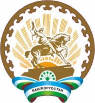 РЕСПУБЛИКА БАШКОРТОСТАНадминистрациясельского поселения Угузевский сельсоветмуниципального районаБирский район452468, с. Угузево, ул. Коммунистическая 18 б,тел. 3-77-44. К А Р А Р№ 41П О С Т А Н О В Л Е Н И Е06 октябрь 2021 ел06  октября 2021 года